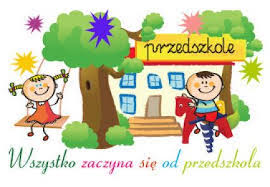 WYPRAWKA DLA DZIECI Z ODDZIAŁÓW PRZEDSZKOLNYCH
SZKOŁY NR 353 im. „WIELKICH ODKRYWCÓW” W WARSZAWIENA ROK SZKOLNY 2017/2018KREDKI OŁÓWKOWEKREDKI ŚWIECOWE BAMBINOOŁÓWEKFARBY PLAKATOWE + PĘDZELEK                                     PLASTELINADUŻY KLEJ W SZTYFCIE  2 SZTKLEJ WIKOLRYZA PAPIERU KSERO (KOLOR BIAŁY)RYZA PAPIERU KSERO (KOLOROWY)BLOK TECHNICZNY DUŻY BIAŁYBLOK TECHNICZNY DUŻY KOLOROWYBLOK TECHNICZNY MAŁY BIAŁYBLOK TECHNICZNY MAŁY KOLOROWYPAPIER KOLOROWY DO WYCINANIABIBUŁA 3 KOLORYBRYSTOL 3 KOLORYRĘCZNIKI PAPIEROWEPUDEŁKO CHUSTECZEK  HIGIENICZNYCHCHUSTECZKI NAWILŻANEPIÓRNIK Z WYPOSAŻENIEM: KREDKI DREWNIANE,FLAMASTRY, 2 OŁÓWKI,GUMKA, TEMPERÓWKA, KLEJ, NOŻYCZKIKAPCIE Z BIAŁĄ PODESZWĄSTRÓJ GIMNASTYCZNY (BIAŁA KOSZULKA I KRÓTKIE SPODENKI) W PODPISANYM WORKU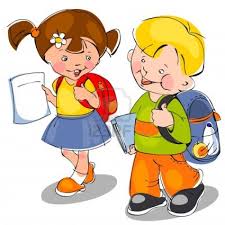 